BASF SE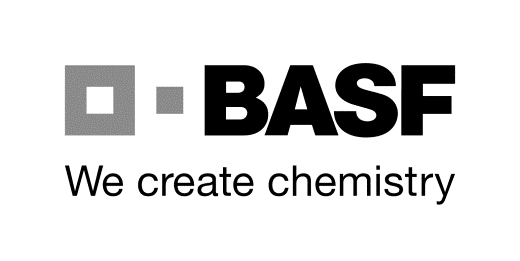 ESM/WWW - Puerta 15Tel. +49 621 60-71454E-mail: drive-ausweisstelle-tor15@basf.comD-67056 Ludwigshafen, AlemaniaHorario de apertura: lunes - viernes de 7:30 a 15:30 horasSolicitud de: 	 Nuevo pase DRIVE (Miffo 26)        Renovación de un pase DRIVEDatos de la persona de contacto de BASF en Ludwigshafen:Datos del titular del pase y de la empresa respectiva:La pág. 2 contiene una serie de notas para la recogida del pase por parte del titular e información relacionada con la grabación de datos y la videovigilancia.BASF SEESM/WWW - Puerta 15Tel. +49 6216 071 454E-mail: drive-ausweisstelle-tor15@basf.comD-67056 Ludwigshafen, AlemaniaHorario de apertura: lunes - viernes de 7:30 a 15:30 horasNotas sobre el proceso de solicitud:Para poder garantizar una tramitación rápida y sencilla de su solicitud, le rogamos que tenga en cuenta los siguientes puntos:Las solicitudes actuales pueden consultarse en la siguiente dirección de Internet (las solicitudes antiguas no son válidas):
https://www.basf.com/de/de/company/about-us/sites/ludwigshafen/working-at-the-site/contactors-renters-partners.htm 
Estas solicitudes deberán ser rellenadas por la empresa de transportes completamente 

por ordenador (no a mano), imprimidas, selladas y, finalmente, ser firmadas por el responsable externo. 
A continuación, el impreso deberá presentarse en la oficina de expedición de pases.La presentación de la solicitud solo podrá ser realizada por la empresa de transportes contratada (no por la subcontratista).Tres días después de haber recibido los documentos correctamente cumplimentados (lo cual no se notificará), el pase podrá ser recogido personalmente por el titular presentando el carné de identidad o pasaporte, el permiso ADR y el carné de conducir. La recogida del pase está supeditada a la superación de una prueba de seguridad.
Hallará información sobre dicha prueba en el sitio web de BASF: 
https://www.basf.com/de/de/company/about-us/sites/ludwigshafen/working-at-the-site/contactors-renters-partners.htmlLas solicitudes se conservan por espacio de cuatro semanas. A continuación, los datos y archivos relacionados se borrarán y no podrán ser reactivados.La modificación del formulario conllevará la invalidación de la solicitud.La finalización del encargo/proyecto concreto deberá comunicarse por escrito a ESM/WWW.Será preciso devolvernos el pase tras haber finalizado el encargo/proyecto concreto.Sociedad (BASF SE, BASF IT S., etc.)CódigoEdificioTeléfono G-FSO/EEY001+49 621 60-92540Apellidos, nombreFirma de la persona de contacto de BASF yDuración del encargo/proyecto (a rellenar por la persona de contacto)Duración del encargo/proyecto (a rellenar por la persona de contacto)Respondek, ChristophActualmente válido sin firma 
conforme a lo acordado3 años3 añosApellidosApellidosApellidosNombreNombreNombre(Apellido de soltera)(Apellido de soltera)Número de paseFecha de nacimiento 
(DD-MM-AAAA)NacionalidadNacionalidadTratamiento (Sr./Sra.)Tratamiento (Sr./Sra.)Tratamiento (Sr./Sra.)Título académico (Dr./Prof.)Título académico (Dr./Prof.)Empresa de transportesEmpresa de transportesEmpresa de transportesEmpresa de transportesEmpresa de transportesSubcontratista de transportesSubcontratista de transportesSubcontratista de transportesClave de contratistaCalle o apdo. de correosCalle o apdo. de correosCalle o apdo. de correosCalle o apdo. de correosCalle o apdo. de correosCalle o apdo. de correosCalle o apdo. de correosCalle o apdo. de correosClave de subcontratistaCP y poblaciónCP y poblaciónCP y poblaciónCP y poblaciónCP y poblaciónCP y poblaciónCP y poblaciónCP y poblaciónPermiso de transporte para / válido hasta DD-MM-AAA
Permiso de transporte para / válido hasta DD-MM-AAA
Permiso de transporte para / válido hasta DD-MM-AAA
Permiso de transporte para / válido hasta DD-MM-AAA
Permiso ADRPermiso ADRPermiso ADRPermiso ADRPermiso ADRCE     válido hasta      N.º de móvil del conductor      CE     válido hasta      N.º de móvil del conductor      CE     válido hasta      N.º de móvil del conductor      CE     válido hasta      N.º de móvil del conductor      N.º de permiso ADR      válido hasta      N.º de permiso ISOPA      válido hasta      N.º de permiso ADR      válido hasta      N.º de permiso ISOPA      válido hasta      N.º de permiso ADR      válido hasta      N.º de permiso ISOPA      válido hasta      N.º de permiso ADR      válido hasta      N.º de permiso ISOPA      válido hasta      N.º de permiso ADR      válido hasta      N.º de permiso ISOPA      válido hasta      Nombre/teléfono de la persona de contacto externa/del responsable de la empresa de transportesNombre/teléfono de la persona de contacto externa/del responsable de la empresa de transportesNombre/teléfono de la persona de contacto externa/del responsable de la empresa de transportesNombre/teléfono de la persona de contacto externa/del responsable de la empresa de transportesNombre/teléfono de la persona de contacto externa/del responsable de la empresa de transportesNombre/teléfono de la persona de contacto externa/del responsable de la empresa de transportesNombre/teléfono de la persona de contacto externa/del responsable de la empresa de transportesSr./Sra.       

Tel.      Correo electrónico:     Sr./Sra.       

Tel.      Correo electrónico:     Sr./Sra.       

Tel.      Correo electrónico:     Sr./Sra.       

Tel.      Correo electrónico:     Sr./Sra.       

Tel.      Correo electrónico:     Sr./Sra.       

Tel.      Correo electrónico:     Sr./Sra.       

Tel.      Correo electrónico:     Encargado de ESM/WWWEncargado de ESM/WWWFecha de entrada de la solicitudFecha de entrada de la solicitudFin del plazoFin del plazoFin del plazoSello de transporte del contratista de BASF / Fecha / Firma del responsable / 
Repetición en letra de imprentaSello de transporte del contratista de BASF / Fecha / Firma del responsable / 
Repetición en letra de imprenta